FORMULARVORLAGE FÜR                 
LAGERANFORDERUNG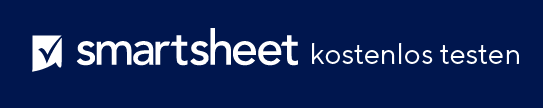 IHR LOGOIHR LOGOINVENTARINVENTARINVENTARIHR LOGOIHR LOGOANFORDERUNGANFORDERUNGANFORDERUNGANGEFORDERT VONABTEILUNGANGEFORDERT AMANGEFORDERT AMANGEFORDERT AMZWECK/VERWENDUNGZWECK/VERWENDUNGBENÖTIGT AMBENÖTIGT AMBENÖTIGT AMANBIETERNAMEANSPRECHPARTNERGEBÜHR ANGEBÜHR ANGEBÜHR ANADRESSE DES LIEFERANTENADRESSE DES LIEFERANTENVERSAND ÜBERVERSAND ÜBERVERSAND ÜBERTELEFONNUMMER DES LIEFERANTENTELEFONNUMMER DES LIEFERANTENPOSTEN-NR. BESCHREIBUNGBESCHREIBUNGBESCHREIBUNGMENGEMENGEAUSGESTELLTAUSSCHLIEßLICH ABTEILUNGSNUTZUNGAUSSCHLIEßLICH ABTEILUNGSNUTZUNGGENEHMIGUNGENGENEHMIGT?GENEHMIGT?LIEFERANTEN-EIN BEKANNT?LIEFERANTEN-EIN BEKANNT?LIEFERANTEN-EIN BEKANNT?NAME 1UNTERSCHRIFT 1DATUMJA JA JA JA JA E-MAIL-ADRESSETELEFONADRESSEADRESSEADRESSEADRESSEADRESSEADRESSENAME 2UNTERSCHRIFT 2DATUMNEINNEINNEINNEINNEINE-MAIL-ADRESSETELEFONADRESSEADRESSEADRESSEADRESSEADRESSEADRESSEAUFTRAGS- NUMMERAUFTRAGS- NUMMEREIN ODER SSNEIN ODER SSNEIN ODER SSNEIN ODER SSNEIN ODER SSNEIN ODER SSNKOMMENTAREHAFTUNGSAUSSCHLUSSAlle von Smartsheet auf der Website aufgeführten Artikel, Vorlagen oder Informationen dienen lediglich als Referenz. Wir versuchen, die Informationen stets zu aktualisieren und zu korrigieren. Wir geben jedoch, weder ausdrücklich noch stillschweigend, keine Zusicherungen oder Garantien jeglicher Art über die Vollständigkeit, Genauigkeit, Zuverlässigkeit, Eignung oder Verfügbarkeit in Bezug auf die Website oder die auf der Website enthaltenen Informationen, Artikel, Vorlagen oder zugehörigen Grafiken. Jegliches Vertrauen, das Sie in solche Informationen setzen, ist aus eigener Verantwortung.